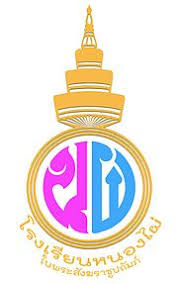 รายงานผลการดำเนินงานโครงการ/กิจกรรม.......................................................................ปีการศึกษา ……………………………............................ (ชื่อ).......................................ผู้รับผิดชอบหรือกลุ่มสาระโรงเรียนหนองไผ่  อำเภอหนองไผ่  จังหวัดเพชรบูรณ์สังกัดสำนักงานเขตพื้นที่การศึกษามัธยมศึกษา เขต 40สำนักงานคณะกรรมการการศึกษาขั้นพื้นฐานสรุปผลการดำเนินงานโครงการตามแผนปฏิบัติราชการประจำปีการศึกษา  25631. ชื่อโครงการ .....................................................................................................................................................2. กิจกรรม .........................................................................................................................................................3. สนองกลยุทธ สพม.40 ข้อที่………………………………………………………………………………………………………………4. สนองกลยุทธ์โรงเรียนข้อที่…………………………………………………………….………………………………………………….5. สนองมาตรฐานการศึกษาของสถานศึกษา  มาตรฐานที่ 1 คุณภาพผู้เรียน ประเด็นพิจารณา ..............................ตัวชี้วัด.....................................................................................................................................................................6. กลุ่มงานงาน/กลุ่มสาระ  ………………………………....................  ผู้รับผิดชอบ  …………………………………………………7. วัตถุประสงค์โครงการ     7.1……………………………………………………………………………………………………………………………..     7.2……………………………………………………………………………………………………………………………..8. เป้าหมาย ...................................................................................................................................9. ตัวชี้วัดของโครงการ .....................................................................................................................10. วันที่ดำเนินการ ……………………………………………………………………………………………………………11. งบประมาณ 	11.1 งบประมาณ (ตามที่ขอใช้)...........................................บาท	11.2 งบประมาณ (ตามที่ใช้จริง)...........................................บาท      11.3 คงเหลือ/ใช้เกิน …………………………………………..บาท12. ผลที่ได้รับจากการดำเนินโครงการ     การประเมินผลการดำเนินการ	12.1 วัตถุประสงค์โครงการ 	 บรรลุ (ครบ/ตรง) ตามวัตถุประสงค์ของโครงการ	 ไม่บรรลุ (ไม่ครบ/ไม่ตรง) วัตถุประสงค์ของโครงการ เนื่องจาก ..........................................................	12.2 การดำเนินงานเปรียบเทียบเป้าหมายของโครงการ12.3 การดำเนินงานตามตัวชี้วัดของโครงการ13. ปัญหา อุปสรรค แนวทางแก้ไข	12.1 ปัญหา อุปสรรค		..............................................................................................................................................................	12.2 แนวทางแก้ไข		..............................................................................................................................................................14. ข้อเสนอแนะ .............................................................................................................................15. ผลการดำเนินการโครงการในภาพรวมประสบความสำเร็จในระดับ………………………. คิดเป็นร้อยละ…………..ภาพกิจกรรม                ลงชื่อ  .................................................... ผู้รับผิดชอบโครงการ                                            (................................................................)ความคิดเห็น........................................................................................................ .............................................................................................................................ลงชื่อ ...............................................(นางสาวอารีรัตน์  ชูรวง)รองผู้อำนวยการกลุ่มบริหารงานวิชาการความคิดเห็น........................................................................................................ .............................................................................................................................ลงชื่อ  ..................................... (นายพัชริน  ภู่ชัย)ผู้อำนวยการโรงเรียนหนองไผ่........ /............/.............การประเมินความสำเร็จการดำเนินการโครงการในภาพรวมสารบัญเรื่อง									       หน้าส่วนที่  1   สาระสำคัญของกิจกรรม				                  			1		  หลักการ และเหตุผล									1	วัตถุประสงค์										1	กลุ่มเป้าหมาย										1	เป้าหมาย										1	การดำเนินงาน/ปฏิทินปฏิบัติงาน							2		งบประมาณ										3	ตัวชี้วัดความสำเร็จ									4ส่วนที่  2   การดำเนินงานของกิจกรรม								5	ส่วนที่  3   ผลการดำเนินงานของกิจกรรม								6	รูปแบบการประเมิน									6	เครื่องมือการประเมิน									6	เกณฑ์การประเมิน									6	ผลการดำเนินงาน									7ส่วนที่  4   สรุปผลกิจกรรม									9	สรุปผลการดำเนินการ      								9		ปัญหา และอุปสรรค									9ภาคผนวก												10ส่วนที่ 1สาระสำคัญของโครงการ หลักการและเหตุผล………………………………………………………………………………………………………………………………………………………………………………………………………………………………………………………………………………………………………………………………………………………………………………………………………………………………………………………………………………………………………………………………………………………………………………………………………………………………วัตถุประสงค์2.1……………………………………………………………………………………………………………………………………………………………………………………………………………………………………………………………………….     3. กลุ่มเป้าหมาย     …………กลุ่มคนที่ควรได้รับผลโดยตรงจากกิจกรรม/โครงการ...........................................4. เป้าหมายเชิงปริมาณนักเรียน/บุคลากรกลุ่มเป้าหมายเข้าร่วมกิจกรรมร้อยละ 90นักเรียน/บุคลากรกลุ่มเป้าหมายมีระดับความพึงพอใจในกิจกรรมร้อยละ 90            4.2  เชิงคุณภาพนักเรียน/บุคลากรกลุ่มเป้าหมายมีระดับความรู้ผ่านเกณฑ์ ร้อยละ 90นักเรียน/บุคลากรกลุ่มเป้าหมายมีคุณลักษณะอันพึงประสงค์ผ่านเกณฑ์ ร้อยละ 90……………ผลลัพธ์ที่ได้เป็นการระบุคุณลักษณะ เช่น ความรู้ พฤติกรรม สิ่งสุดท้ายที่คาดว่าจะได้รับจากการดำเนินงาน/ กิจกรรม)5.  การดำเนินงาน / ปฏิทินปฏิบัติงาน6.  งบประมาณ	จำนวน  ..............................  บาทตัวชี้วัดความสำเร็จ ส่วนที่  2การดำเนินกิจกรรมของโครงการทางโรงเรียนหนองไผ่ ส่งเสริม สนับสนุนให้จัดกิจกรรม/โครงการตามแผนปฏิบัติการโรงเรียน ซึ่งมีกระบวนการดำเนินกิจกรรมของโครงการ ดังนี้ส่วนที่ 3ผลการดำเนินงานของโครงการรูปแบบการประเมินใช้รูปแบบของ สเต้ค (Stake’ Congruence Contingency Model)1. ด้านปัจจัยนำเข้า (Input) เป็นการประเมินตรวจสอบความพร้อมและความเหมาะสมของทรัพยากร2. ด้านกระบวนการ  (Process) เป็นการประเมินเกี่ยวกับการดำเนินตามกิจกรรม3. ด้านผลลัพธ์  (Outcomes) เป็นการประเมินเกี่ยวกับผลที่เกิดขึ้นจากการดำเนินตามกิจกรรม เครื่องมือการประเมิน  :  1. แบบประเมิน (ด้านกระบวนการ /ด้านผลลัพธ์ : ความพึงพอใจ)2. แบบลงทะเบียน (ด้านกระบวนการ : การมีส่วนร่วมของผู้เข้าร่วมกิจกรรม)3. แบบทดสอบ หรือแบบประเมิน (ด้านผลลัพธ์ : ความรู้ หรือคุณลักษณะอันพึงประสงค์)	4. คำสั่งมอบหมายหน้าที่/แบบรายงานการประชุม (ด้านปัจจัยนำเข้า : การมีส่วนร่วมของผู้ที่เกี่ยวข้อง)เกณฑ์การประเมิน 	คะแนนเฉลี่ย  4.50  -  5.00  หมายถึง ความรู้ /คุณลักษณะ /ความพึงพอใจของผู้เข้าร่วมกิจกรรมอยู่ในระดับ ดีมาก คิดเป็นร้อยละ 90 - 100		คะแนนเฉลี่ย  3.50 -  4.49  หมายถึง  ความรู้ /คุณลักษณะ /ความพึงพอใจของผู้เข้าร่วมกิจกรรมอยู่ในระดับ ดี คิดเป็นร้อยละ 70 - 89		คะแนนเฉลี่ย  2.50  -  3.49 หมายถึง  ความรู้ /คุณลักษณะ /ความพึงพอใจของผู้เข้าร่วมกิจกรรมอยู่ในระดับ ปานกลาง คิดเป็นร้อยละ 50 - 69		คะแนนเฉลี่ย  1.50  -  2.49 หมายถึง  ความรู้ /คุณลักษณะ /ความพึงพอใจของผู้เข้าร่วมกิจกรรมอยู่ในระดับ น้อย คิดเป็นร้อยละ 30 - 59		คะแนนเฉลี่ย  1.00  - 1.49  หมายถึง  ความรู้ /คุณลักษณะ /ความพึงพอใจของผู้เข้าร่วมกิจกรรมอยู่ในระดับ น้อยมาก คิดเป็นร้อยละ 20 - 29ร้อยละความสำเร็จได้จากการเทียบสัดส่วน โดยคะแนนเฉลี่ย 5.00 คิดเป็น  100 เปอร์เซ็นต์ร้อยละความสำเร็จ = (   x  100 ) / 5ผลการดำเนินงานโครงการด้านผลลัพธ์ : ระดับความรู้/คุณลักษณะ และความพึงพอใจในกิจกรรมตารางที่ 1 :  แสดงค่าเฉลี่ยผลระดับความรู้/คุณลักษณ์ของกลุ่มเป้าหมายจากตาราง พบว่าระดับความรู้ที่นักเรียนได้รับจากกิจกรรมในภาพรวม มีความพึงพอใจในระดับมาก แสดงว่ากิจกรรมประสบความสำเร็จคิดเป็นร้อยละ 77.6  ตารางที่ 2 :  แสดงค่าเฉลี่ย  ผลความพึงพอใจของกลุ่มเป้าหมายจากตาราง พบว่าความพึงพอใจของกิจกรรมในภาพรวม มีความพึงพอใจในระดับมาก แสดงว่ากิจกรรมประสบความสำเร็จคิดเป็นร้อยละ 73.4  นอกจากนั้นการดำเนินกิจกรรมบรรลุวัตถุประสงค์ของโครงการ ดังนี้1.……………………………………………………………………….2.……………………………………………………………………….3.……………………………………………………………………….4. ……………………………………………………………………….ส่วนที่  4  สรุปผลโครงการ/กิจกรรมสรุปผลการดำเนินโครงการ/กิจกรรม	การดำเนินงานเปรียบเทียบเป้าหมายของโครงการ……………………………………………………………………….มีผลการดำเนินการดังนี้(3) การดำเนินงานตามตัวชี้วัดของโครงการ11. ปัญหา อุปสรรค แนวทางแก้ไข	11.1 ปัญหา อุปสรรค		..............................................................................................................................................................	11.2 แนวทางแก้ไข		..............................................................................................................................................................12. ข้อเสนอแนะ .............................................................................................................................ภาคผนวก1. โครงการที่ได้รับอนุมัติ 2. คำสั่งคณะกรรมการดำเนินงานกิจกรรม3. กำหนดการ / ตารางการอบรม / แบบลงทะเบียน/ตัวอย่าง แบบทดสอบ หรือ แบบประเมินที่จัดเก็บ4. แบบสรุปรายงานผลการประเมิน5. เอกสารที่เกี่ยวข้องกับกิจกรรม/โครงการ เช่น รายงานการประชุม หนังสือติดต่อ    หนังสือเชิญวิทยากร (ถ้ามี)6. ภาพกิจกรรม7. อื่นๆ ตามที่เห็นว่าเหมาะสมที่ควรมีในกิจกรรม เป้าหมายของโครงการผลการดำเนินงานสูงกว่าเป้าหมาย/เป็นไปตามเป้าหมาย/ตำกว่าเป้าหมายเชิงปริมาณ	(1) ......................................................	(2) ......................................................เชิงคุณภาพ	(1) ......................................................	(2) ......................................................ตัวชี้วัดความสำเร็จของโครงการผลการดำเนินงาน/ผลความสำเร็จตามตัวชี้วัด	1. .......................................................................	2. .......................................................................เนื้อหาสาระการรายงานผลระดับคุณภาพระดับคุณภาพระดับคุณภาพระดับคุณภาพระดับคุณภาพระดับคุณภาพสรุปเนื้อหาสาระการรายงานผล5ดีมาก4ดี3ปานกลาง2น้อย2น้อย1น้อยมากสรุปด้านปัจจัยนำเข้า1.  โครงการนี้เกิดจากสภาพปัญหา หรือความต้องการของผู้ที่เกี่ยวข้องดีมาก/ดี/ปานกลาง2.  โครงการกำหนดวัตถุประสงค์อย่างชัดแจน มีความสอดคล้องกับมาตรฐานการศึกษาของสถานศึกษาดีมาก/ดี/ปานกลาง3. โครงการกำหนดวัตถุประสงค์อย่างชัดแจน มีความสอดคล้องกับนโยบาย กลยุทธ์ของสถานศึกษาดีมาก/ดี/ปานกลาง4.  มีการแต่งตั้งคณะกรมการดำเนินงานเหมาะสม และชัดเจนในการจัดกิจกรรม มีการประสานงานในกิจกรรมเป็นอย่างดีดีมาก/ดี/ปานกลาง5. การประชาสัมพันธ์การจัดงาน สร้างความเข้าใจร่วมกัน และการประสานงานผู้ที่เกี่ยวข้องดีมาก/ดี/ปานกลางภาพรวม ด้านกระบวนการ6.  นักเรียน หรือบุคลากรมีส่วนร่วมในการเข้าร่วม หรือทำกิจกรรมดีมาก/ดี/ปานกลาง7.  นักเรียน หรือบุคลากรมีส่วนร่วมของบุคลากรในการจัดกิจกรรมดีมาก/ดี/ปานกลาง8. ความเหมาะสมของกิจกรรมและขั้นตอนวิธีการดำเนินโครงการดีมาก/ดี/ปานกลางภาพรวมด้านผลลัพธ์9. ระดับความรู้/คุณลักษณะที่เกิดขึ้นในการจัดกิจกรรมกับนักเรียนกลุ่มเป้าหมาย/บุคลากรกลุ่มเป้าหมายดีมาก/ดี/ปานกลาง10. ระดับความพึงพอใจในกิจกรรมของกลุ่มเป้าหมายดีมาก/ดี/ปานกลางภาพรวมสรุปผลความสำเร็จของกิจกรรมค่าเฉลี่ยค่าเฉลี่ยค่าเฉลี่ยค่าเฉลี่ยรวมสรุป ทั้งหมด หาร 10รวมสรุป ทั้งหมด หาร 10รวมสรุป ทั้งหมด หาร 10รวมสรุป ทั้งหมด หาร 10สรุปผลความสำเร็จของกิจกรรมระดับคุณภาพระดับคุณภาพระดับคุณภาพระดับคุณภาพดีมาก/ดี/ปานกลางดีมาก/ดี/ปานกลางดีมาก/ดี/ปานกลางดีมาก/ดี/ปานกลางสรุปผลความสำเร็จของกิจกรรมร้อยละร้อยละร้อยละร้อยละค่าเฉลี่ย X 1005ค่าเฉลี่ย X 1005ค่าเฉลี่ย X 1005ค่าเฉลี่ย X 1005ที่รายละเอียดกิจกรรมปีการศึกษา 2563ปีการศึกษา 2563ปีการศึกษา 2563ปีการศึกษา 2563ปีการศึกษา 2563ปีการศึกษา 2563ปีการศึกษา 2563ปีการศึกษา 2563ปีการศึกษา 2563ปีการศึกษา 2563ปีการศึกษา 2563ปีการศึกษา 2563ที่รายละเอียดกิจกรรมพ.คมิ.ยก.คส.คก.ยต.คพ.ยธ.คม.คก.พมี.คเม.ย 1ขั้นเตรียม (Plan) (ร: รับรู้) เรียนรู้เข้าใจ1.  รวบรวมข้อมูลต่าง ๆ และนำมาศึกษาการดำเนินงาน/กิจกรรมฯ ในปีที่ผ่านมา2. จัดทำงาน/กิจกรรมเสนอเพื่ออนุมัติงาน/กิจกรรม3.  แต่งตั้งคณะกรรมการดำเนินงานกิจกรรม2ขั้นดำเนินการ (Do) (ร: รวดเร็ว)ใช้พื้นที่เป็นฐาน1.  ประชุมคณะกรรมการเพื่อชี้แจงงาน/กิจกรรมฯ และมอบหมายภาระงาน กำหนดขอบเขตการดำเนินกิจกรรมให้เหมาะสมกับวัตถุประสงค์บูรณาการการปฏิบัติ2.  การดำเนินกิจกรรม 2.1…………………………………………..2.2 ………………………………………….3ขั้นติดตามและประเมินผล (Check) (ร : เร่งรัด) จัดการสะท้อนผลผู้รับผิดชอบงาน/กิจกรรมมีการติดตามผลและตรวจสอบการดำเนินงานตามงาน/กิจกรรม4ผลการดำเนินงาน  (Action)               (ร : เรียบร้อย) กลไกลยั่งยืน1.  รวบรวมข้อมูลเกี่ยวกับการดำเนินกิจกรรมงาน/กิจกรรมฯ เพื่อนำมาปรับปรุงแก้ไข 2.  ประเมินผลการจัดกิจกรรม3.  สรุปงาน/กิจกรรม และรายงานผลงาน/กิจกรรมกิจกรรม / รายละเอียดการใช้งบประมาณจำนวนงบประมาณหมวดรายจ่ายหมวดรายจ่ายหมวดรายจ่ายหมวดรายจ่ายกิจกรรม / รายละเอียดการใช้งบประมาณจำนวนงบประมาณตอบแทนใช้สอยวัสดุวัสดุกิจกรรม / รายละเอียดการใช้งบประมาณจำนวนงบประมาณตอบแทนใช้สอยวัสดุน้ำมันรายละเอียดการใช้งบประมาณจำแนกตามกิจกรรม ดังนี้2.1…………………………………………..2.2 ………………………………………….นำมาจาก 5การดำเนินงาน / ปฏิทินปฏิบัติงานข้อ  2 ย่อยงบประมาณที่ใช้จริง…..ให้ละเอียดมากที่สุดเพื่อสะดวกในการจัดสรรงบประมาณ ในครั้งต่อไปกิจกรรมที่ 1  ใช้เป็นค่าอะไรบ้างกิจกรรมที่ 2 ใช้เป็นค่าอะไรบ้างเป็นต้นรวมทั้งสิ้นประเด็นการประเมินตัวชี้วัดแหล่งข้อมูลเครื่องมือการวิเคราะห์ข้อมูลตัวบ่งชี้ความสำเร็จ1. ปัจจัยนำเข้าร้อยละผู้เข้าร่วมประชุม การมีส่วนร่วมในการจัดกิจกรรมแบบรายงานการประชุมแบบบันทึกการประชุมร้อยละมีแบบรายงาน1. ปัจจัยนำเข้าร้อยละผู้เข้าร่วมประชุม การมีส่วนร่วมในการจัดกิจกรรมคำสั่งคำสั่ง-มีคำสั่ง2. กระบวนการ   ประเมินการดำเนินงาน/กิจกรรมตามความเหมาะสมของการดำเนินกิจกรรม1. ระดับการมีส่วนร่วมในกิจกรรมผู้รับผิดชอบกิจกรรมแบบลงทะเบียน-มีการลงทะเบียน2. กระบวนการ   ประเมินการดำเนินงาน/กิจกรรมตามความเหมาะสมของการดำเนินกิจกรรม2. ความเหมาะสมของกิจกรรม และขั้นตอนการดำเนินโครงการผู้เข้าร่วมกิจกรรมแบบประเมินจำนวนคะแนน ไม่ต่ำกว่าร้อยละ 90 /> 4.503.  ผลลัพธ์   เป็นผลการดำเนินการ โดยพิจารณาจากวัตถุประสงค์1.ระดับความรู้ผู้เข้าร่วมกิจกรรมแบบทดสอบร้อยละ/จำนวนคะแนนไม่ต่ำกว่าร้อยละ 90 /> 4.503.  ผลลัพธ์   เป็นผลการดำเนินการ โดยพิจารณาจากวัตถุประสงค์2.คุณลักษณะอันถึงประสงค์ผู้เข้าร่วมกิจกรรมแบบประเมินจำนวนนักเรียนนักเรียนไม่ต่ำกว่าร้อยละ 903.  ผลลัพธ์   เป็นผลการดำเนินการ โดยพิจารณาจากวัตถุประสงค์3. ระดับความพึงพอใจผู้เข้าร่วมกิจกรรมแบบประเมินจำนวนคะแนนไม่ต่ำกว่าร้อยละ 90 /> 4.50             ชื่อกิจกรรม/กิจกรรมสำคัญกลุ่มเป้าหมายระยะเวลาดำเนินการผู้รับผิดชอบ   2.1 …………………………………………………..        - กิจกรรมย่อย        - กิจกรรมย่อย   2.2…………………………………………………….        - กิจกรรมย่อยตัวอย่างโครงการ/กิจกรรม ส่งเสริมคุณธรรม จริยธรรม1. กิจกรรมทำบุญที่วัดในวันสำคัญ       -  การถวายผ้าอาบน้ำฝน  เนื่องในวันเข้าพรรษา      -  ถวายเทียนพรรษา เนื่องในวันเข้าพรรษา      -  เวียนเทียนในวันมาฆบูชา  2.  กิจกรรมการสวดมนต์ไหว้พระและแผ่เมตตาก่อนเข้าชั้นเรียน      - รับฟังการสวดมนต์ไหว้พระ และแผ่เมตตาที่ถูกต้องจากสื่อการเรียนรู้      - ฝึกการสวดมนต์ไหว้พระ และแผ่เมตตาให้ถูกต้องตามต้นแบบ      - การสวดมนต์ไหว้พระและแผ่เมตตาหลังเข้าแถววันละ 5 นาที 3. กิจกรรมการทำสมาธิ และท่องพุทธศาสนสุภาษิตก่อนเรียนตอนเช้า4. กิจกรรมมารยาทไทย       - การสอนมารยาทไทย ยิ้ม ไหว้ ทักทาย ทุกคาบโฮมรูม     - ฝึกมารยาทไทย แบบเพื่อนช่วยเพื่อน     - ประกวดมารยาทไทยนักเรียน/ครูนักเรียน/ครูนักเรียน/ครูนักเรียน/ครูนักเรียน/ครู31 กันยายน22 กุมภาพันธ์ตลอดปีการศึกษาตลอดปีการศึกษาตลอดปีการศึกษามีนาคมเมษายนครูเอกพันธ์และคณะครูที่ปรึกษาครูที่ปรึกษาครูที่ปรึกษาครูพุทธศาสตร์ที่ประเด็นการประเมินระดับความรู้ที่ประเด็นการประเมินระดับความรู้1ผู้เข้าร่วมกิจกรรมได้รับสาระความรู้จากกิจกรรมที่จัดขึ้น3.122ผู้เข้าร่วมกิจกรรมสามารถแสวงหาความรู้เพิ่มเติมจากกิจกรรมอย่างสม่ำเสมอ3.443เป็นกิจกรรมที่ส่งเสริมการเรียนรู้ และสามารถนำไปปรับใช้ในการเรียนการสอน4.554เป็นกิจกรรมที่สร้างความรู้ และสามารถสื่อสารถ่ายทอดความรู้ไปยังผู้อื่นได้ถูกต้อง3.555ผู้เข้าร่วมกิจกรรมสามารถนำความรู้ที่ได้ไปใช้ในการดำเนินชีวิตประจำวัน 3.886ผู้เข้าร่วมกิจกรรมสามารถนำความรู้ที่ได้ไปใช้ในการแก้ปัญหา และอุปสรรคที่พบในการดำเนินชีวิตประจำวัน3.55ระดับความความรู้/คุณลักษณะของกิจกรรมในภาพรวมระดับความความรู้/คุณลักษณะของกิจกรรมในภาพรวม3.88ที่ประเด็นการประเมินระดับความพึงพอใจที่ประเด็นการประเมินระดับความพึงพอใจ1ผู้เข้าร่วมกิจกรรมมีความสนใจ เข้าใจวัตถุประสงค์ของการจัดกิจกรรม และต้องการเข้าร่วมในการดำเนินงาน3.122การดำเนินงาน ส่งเสริม การเอื้ออำนวยความสะดวกในด้าน วัสดุ อุปกรณ์ในการทำกิจกรรมต่างๆ แก่ผู้เข้าร่วมอย่างทั่วถึง และเหมาะสมกับกิจกรรมที่ทำ3.443มีความพร้อมในดำเนินงาน  โดยมีสื่อ โสตทัศนูปกรณ์ เทคโนโลยีสารสนเทศ เหมาะสม4.554ขั้นตอนและวิธีการดำเนินกิจกรรมมีการส่งเสริมการมีส่วนร่วมระหว่างผู้รับผิดชอบโครงการ/วิทยากร/ผู้เข้าร่วมการอบรม3.555ผู้จัดการดำเนินงานมีเทคนิควิธีการให้บริการ และความรู้มีความน่าสนใจ ง่ายต่อความเข้าใจ3.886ผู้จัดการดำเนินงานมีมนุษยสัมพันธ์ สุภาพ ให้ความเป็นกันเอง และดูแลผู้เข้าร่วมการดำเนินงาน 3.557ความเหมาะสมของระยะเวลาในการดำเนินงาน และวันที่จัดการดำเนินงานฯ3.668ความเหมาะสมของบรรยากาศ และสถานที่ในการจัดกิจกรรม3.889เป็นกิจกรรมที่มีการดำเนินงานสร้างจิตสำนึกที่ดี และสร้างความตระหนักให้เห็นการอยู่อย่างพอเพียง3.9910เป็นการดำเนินงานที่ส่งเสริมการเรียนรู้ และไปใช้ในการดำเนินชีวิตประจำวัน3.6611มีการดูแลความปลอดภัยในการจัดกิจกรรม และความปลอดภัยในการดำเนินงาน3.55ระดับความพึงพอใจของกิจกรรมในภาพรวมระดับความพึงพอใจของกิจกรรมในภาพรวม3.67เป้าหมายของโครงการผลการดำเนินงานสูงกว่าเป้าหมาย/เป็นไปตามเป้าหมาย/ตำกว่าเป้าหมายเชิงปริมาณ(1) .นักเรียน/บุคลากรกลุ่มเป้าหมายเข้าร่วมกิจกรรมร้อยละ 90 มีนักเรียนเข้าร่วมจำนวน .................. คน คิดเป็นร้อยละ .............. ครูและบุคลากรทางการศึกษา จำนวน ...............คน คิดเป็นร้อยละ.................  และผู้ที่เกี่ยวข้องอื่นๆจำนวน ........... คน คิดเป็นร้อยละ ................ ………………………..	(2) นักเรียน/บุคลากรกลุ่มเป้าหมายมีระดับความพึงพอใจในกิจกรรมร้อยละ90นักเรียน/บุคลากรกลุ่มเป้าหมายมีระดับความพึงพอใจในกิจกรรมร้อยละ…………………………  ………………………..เชิงคุณภาพ(1) นักเรียน/บุคลากรกลุ่มเป้าหมายมีระดับความรู้ผ่านเกณฑ์ ร้อยละ 90นักเรียน/บุคลากรกลุ่มเป้าหมายมีระดับความรู้ผ่านเกณฑ์ ร้อยละ…………………………  (2) นักเรียน/บุคลากรกลุ่มเป้าหมายมีคุณลักษณะอันพึงประสงค์ผ่านเกณฑ์ ร้อยละ 90นักเรียน/บุคลากรกลุ่มเป้าหมายมีคุณลักษณะอันพึงประสงค์ผ่านเกณฑ์ ร้อยละ…………………………  ตัวชี้วัดความสำเร็จของโครงการผลการดำเนินงาน/ผลความสำเร็จตามตัวชี้วัดนักเรียนร้อยละ 90 มีความพึงพอใจในการทำกิจกรรม/โครงการมีความพึงพอใจของกิจกรรมในภาพรวม มีความพึงพอใจในระดับมาก แสดงว่ากิจกรรมประสบความสำเร็จคิดเป็นร้อยละ 73.4  	2. .......................................................................